Instructions					This assessment form is designed to be completed manually by a qualified SC21 Business Excellence Practitioner during the assessment workshop. It is formatted to allow space for the practitioner to make notes as required to support detailed report writing following the assessment; one copy should be printed for each practitioner (print 1 sided to allow extra space for notes over leaf). It is recognised that some practitioners choose to record their notes in different ways, for example using electronic formats, therefore the use of this form is not mandatory but down to practitioner preference.Assessment Approach								The EFQM Business Excellence Model is the basis of this assessment as shown below, the SC21 Business Excellence Assessments is based on the “Determining Excellence Assessment” approach.  The question set is made up the 35 questions contained within this document. To comply with the licensing agreement between SC21 and EFQM it is important that the company being assessed either purchase or are supplied with a copy of the EFQM Determining Excellence Brochure:-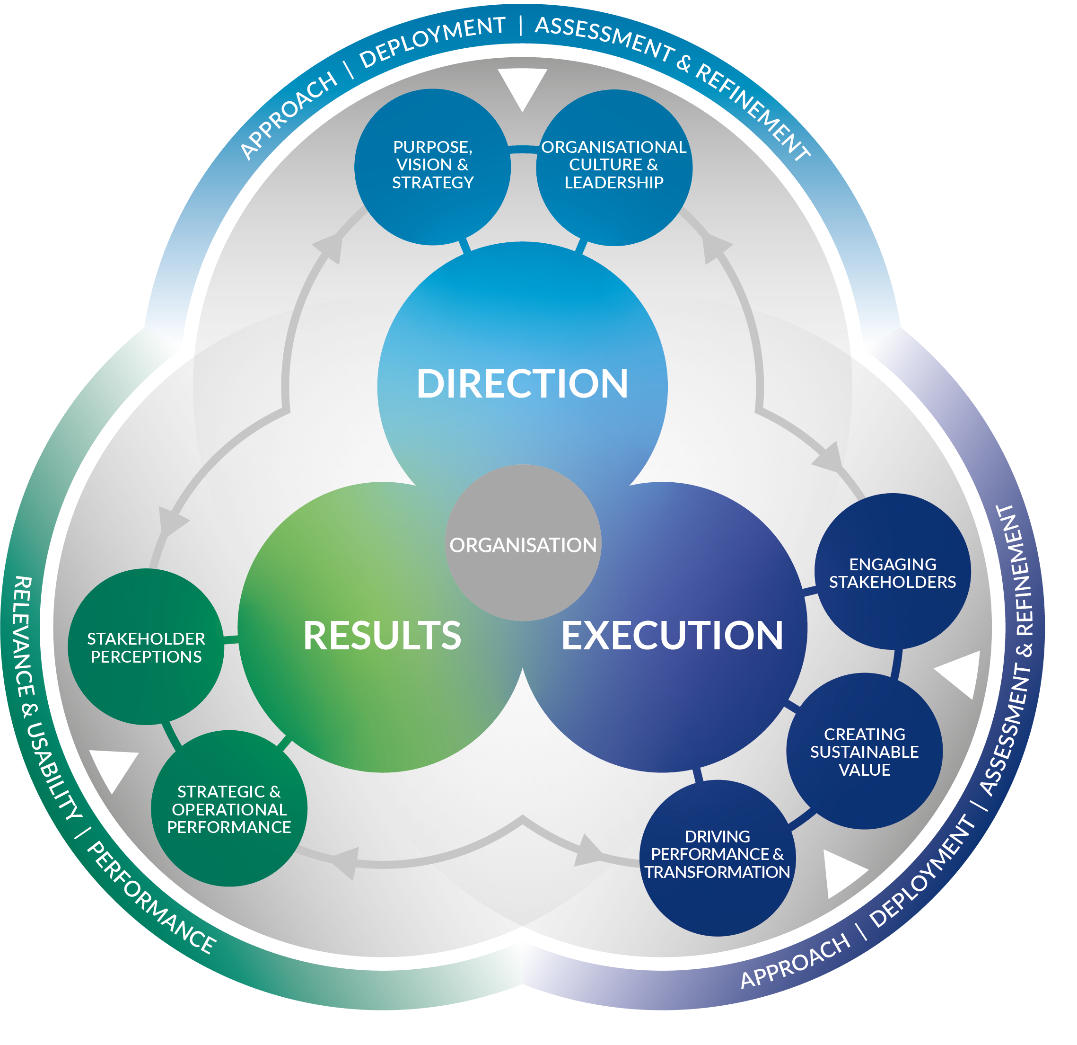 Figure 1: The EFQM ModelSC21 ScoringSC21 Business Excellence Assessments are conducted against the EFQM “Determining Excellence” question set, however the approach to scoring the assessment differs between Bronze and Silver & Gold. Bronze level assessments are scored using a simplified A-E scoring approach, and Silver & Gold level assessments are scored using the RADAR scoring methodology, both are explained in detail on the following pages.Bronze Level Scoring Silver & Gold Level ScoringAt SC21 Silver & Gold level, the assessment is conducted against same question set RADAR® scoring logic (illustrated below). Scoring for this assessment must be carried out by SC21 qualified practitioner(s).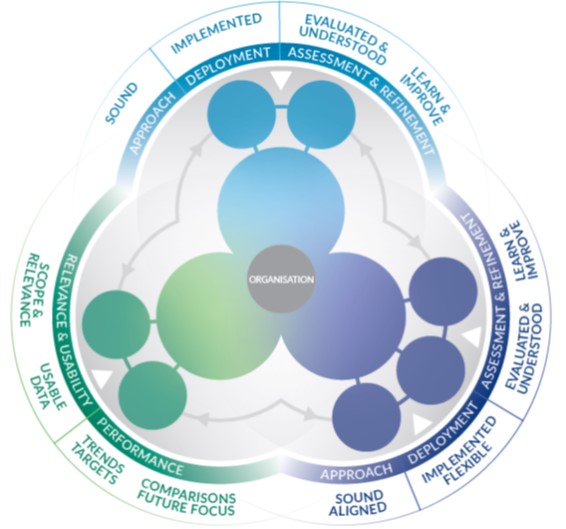 Figure 2: EFQM RADAR Model 2020Silver scoring is based on the EFQM RADAR® scoring methodology, at its highest level, the RADAR logic states that an organisation should:Determine the Results it is aiming to achieve as part of its strategyHave in place a number of Approaches that will deliver the required results, both now and in the futureDeploy these approaches appropriatelyAssess and Refine the deployed approaches to learn and improve. To help deliver a more robust analysis, the RADAR elements are broken down into a number of Attributes and with each Attribute there is an associated description that expands upon what is meant and what the organisation should be able to clearly demonstrate. The following sections describe the attributes associated with each section of the EFQM Model.Note: this is only a high level description of RADAR scoring, it is expected that Practitioners are trained in, and fully understand the RADAR scoring methodology before conducting a Business Excellence assessment.DirectionExecutionResults 	DirectionCriterion 1 - Purpose, Vision & StrategyAn outstanding organisation is defined by a Purpose that inspires, a Vision that is aspirational and a Strategy that delivers.The Purpose of the organisation:Explains why its work is importantSets the scene for it to create and deliver sustained value for its stakeholdersProvides a framework in which it takes responsibility for its contribution to, and impact on, the ecosystem in which it operates.The Vision of the organisation:Describes what the organisation is attempting to achieve in the long-termIs intended to serve as a clear guide for choosing current and future courses of actionProvides, along with the organisation’s Purpose, the basis for setting the Strategy.The Strategy of the organisation:Describes how it intends to fulfil its PurposeDetails its plans to achieve the strategic priorities and move closer to its Vision.Criterion 2 - Organisational Culture & LeadershipOrganisational Culture is the specific collection of values & norms that are shared by people and groups within an organisation that influence, over time, the way they behave with each other and with Key Stakeholders outside the organisation.Organisational leadership relates to the organisation as a whole rather than any individual or team that provides direction from the top. It is about the organisation acting as a leader within its ecosystem, recognised by others as a role model, rather than from the traditional perspective of a top team managing the organisation.In an outstanding organisation, leadership is positioned as an activity not a role and leadership behaviours are evident across all levels and parts of the organisation. This role model leadership behaviour inspires others, reinforces, and when necessary, adapts the values and norms, helping to steer Organisational Culture.An organisation that aspires to be recognised as outstanding, a leader within its ecosystem, achieves success through a focus on the following activities.ExecutionCriterion 3 - Engaging StakeholdersHaving decided which Stakeholders are the most important to the organisation, i.e. its Key Stakeholders, and independent of the specific groups identified, it is highly likely that there is a degree of similarity in applying the following principles when engaging with Key Stakeholders.An outstanding organisation:Identifies the specific types and categories within each of its Key Stakeholder GroupsUses its understanding of Key Stakeholders needs and expectations to achieve continued engagementInvolves Key Stakeholders in deploying its Strategy and Creating Sustainable Value and recognises the contributions they makeBuilds, maintains and further develops the relationship with Key Stakeholders based on transparency, accountability, ethical behaviour and trustWorks with its Key Stakeholders to develop a common understanding and focus on how, through co-development, it can contribute to, and draw inspiration from, the United Nations Sustainable Development Goals and Global Compact ambitionsActively gathers the perceptions of its Key Stakeholders rather than waiting for them to make contact.Evaluates its performance in relation to Key Stakeholders needs and decides on the appropriate actions to be taken to help secure its future, as perceived by these Key Stakeholders.Criterion 4 - Creating Sustainable ValueAn outstanding organisation recognises that Creating Sustainable Value is vital for its long-term success and financial strength.The organisation’s clearly defined Purpose, enriched by the Strategy, defines for whom the organisation should be Creating Sustainable Value. In most cases, customers, segmented appropriately, are the target group for Creating Sustainable Value, although some organisations might also focus on selected Key Stakeholders within its Society or Business & Governing Stakeholder segments.An outstanding organisation acknowledges that Key Stakeholder needs may change over time and that it is important to collect and analyse feedback to improve or change their products, services or solutions.The different elements to Creating Sustainable Value are shown below in a step by sequence. It is recognised that the organisation’s plans for today and the future may well run in parallel or overlap at times, depending on the nature of the organisation’s business.Criterion 5 - Driving Performance & TransformationNow and in the future, an organisation needs to be able to meet the following two important requirements at the same time to become and remain successful.On the one side, it needs to continue managing successfully the delivery of its current business operations. (“Driving Performance.”)On the other side, there are constant changes inside and outside the organisation that need to be managed in parallel if it is to remain successful. (“Driving Transformation.”)The combination of Driving Performance & Transformation confirms the necessity for the organisation to deliver for today while preparing for the future.Major elements in enabling performance & transformation are innovation and technology, the ever-increasing importance of data, information & knowledge and the focussed use of critical assets and resources.ResultsCriterion 6 - Stakeholder PerceptionsThis criterion concentrates on results based on feedback from Key Stakeholders about their personal experiences of dealing with the organisation – their perceptions.  These perceptions could relate to past as well as current Key Stakeholders and could be obtained from a number of sources, including surveys, focus groups, ratings, press or social media, external recognition, advocacy, structured review meetings, investor reports and compliments/complaints, including feedback compiled by customer relationship management teams.In addition to the perceptions that a Key Stakeholder may have of an organisation based on personal experiences, perceptions may also be shaped by the environmental and social impact reputation of the Organisation. For instance, the degree to which the organisation is perceived by its Key Stakeholders as contributing successfully to one or more of the United Nations Sustainable Development Goals and Global Compact ambitions.In practice, we find that an outstanding organisation:Knows how successful it is at executing its Strategy to meet the needs and expectations of its Key StakeholdersUses its analysis of past and current performance to predict future performanceUses Key Stakeholder Perception Results to stay informed and influence its current Direction and the Execution of its Strategy.Criterion 7 - Strategic & Operational PerformanceThis criterion concentrates on results linked to the organisation’s performance in terms of:The ability to fulfil its Purpose, deliver the Strategy and Create Sustainable ValueIts fitness for the future.These results are used by the organisation to monitor, understand and improve its overall performance and to forecast the impact this performance will have on both the perceptions of its Key Stakeholders as well as its future strategic ambitions.In practice, we find that an outstanding organisation:Uses both financial and non-financial indicators to help it measure its strategic and operational performanceUnderstands the linkages between Key Stakeholder perceptions and actual performance and is able to predict, with a high degree of certainty, how future performance will evolveConsiders the current and future needs and expectations of its Key Stakeholders when deciding on the most appropriate performance indicators to match its strategic & operational objectivesUnderstands the cause and effect relationships that impact on performance and uses the results achieved to stay informed and influence its current Direction & Execution Uses the results currently being achieved to forecast its future performance with an expected degree of certainty.ENABLERSENABLERSENABLERSENABLERSScore FactorDefinitionGuidanceA75Outstanding ability to achieveThe approaches adopted are recognised externally as a "role model" and it is difficult to envisage significant improvementA75Outstanding ability to achieveHave been in place for greater than 3 years.B50Comprehensive ability to achieveMature approaches are in place that comprehensively address the subject.B50Comprehensive ability to achieveRegular and routine reviews to improve the effectiveness and/or efficiency of the approaches.B50Comprehensive ability to achieveNumerous examples of improvements being made to the approaches, with a clear impact on the desired results.B50Comprehensive ability to achieveHave been in place for a minimum of 2 years.C25Ability to achieveRelevant approaches have been developed that clearly address the subject.C25Ability to achieveThe approaches may not be fully deployed in all relevant areas but there is some indication they are having the desired effect.C25Ability to achieveSome examples of approaches being refined based on assessment and learning.C25Ability to achieveHave been in place for a minimum of 12 months.D10Limited ability to achieveSome relevant approaches have been developed but they are not fully mature or don't fully cover the subject.D10Limited ability to achieveIslands of successful implementation but not structured.E0Inability to achieveNot much happening at all; perhaps some good ideas but they have not progressed much beyond wishful thinking.RESULTSRESULTSRESULTSRESULTSScoreFactorDefinitionGuidanceA75Outstanding ability to achieveThis applies to all of the key results identified for this criterion based on the needs and expectations of the relevant stakeholder groups.A75Outstanding ability to achieveHave been in place for greater than 3 years.B50Comprehensive ability to achieveThis applies to around 75% of the key results identified for this criterion based on the needs and expectations of the relevant stakeholder groups.B50Comprehensive ability to achieveHave been in place for a minimum of 2 years.C25Ability to achieveThis applies to around 50% of the key results identified for this criterion based on the needs and expectations of the relevant stakeholder groups.C25Ability to achieveHave been in place for a minimum of 12 months.D10Limited ability to achieveThis applies to around 25% of the key results identified for this criterion based on the needs and expectations of the relevant stakeholder groups.E0Inability to achieveNot much visible at all; perhaps some results but they are not measured, gathered and analysed in a structured way.Elements AttributesDescriptionApproaches SoundThe approaches have a clear rationale, aim to fulfil and respond to Key Stakeholder needs, are described appropriately and are designed to be fit for the future.AlignedN.B. Not applied to DirectionDeploymentImplementedThe approaches are deployed in relevant areas in an effective and timely manner.FlexibleN.B. Not applied to DirectionAssessment & RefinementEvaluated & UnderstoodFeedback on the effectiveness & efficiency of the approaches and their deployment are collected, understood and shared.Learn & ImproveFindings from emerging trends analysis, measurement, learning and benchmarking are used to inspire creativity and generate innovative solutions to improve performance in appropriate timescales.Elements AttributesDescriptionApproaches SoundThe approaches have a clear rationale, aim to fulfil and respond to Key Stakeholder needs, are described appropriately and are designed to be fit for the future.AlignedThe approaches support an organisation’s direction and are integrated with other relevant approaches.DeploymentImplementedThe approaches are deployed in relevant areas in an effective and timely manner.FlexibleThe execution enables flexibility and adaptation.Assessment & RefinementEvaluated & UnderstoodFeedback on the effectiveness & efficiency of the approaches and their deployment are collected, understood and shared.Learn & ImproveFindings from emerging trends analysis, measurement, learning and benchmarking are used to inspire creativity and generate innovative solutions to improve performance in appropriate timescales.Elements AttributesDescriptionRelevance & UsabilityScope & RelevanceA set of results that clearly link to the Purpose, Vision & Strategy of the organisation are identified. The selected set of Results is reviewed and improved overtime.Useable DataResults are timely, reliable, accurate and appropriately segmented to provide meaningful insights that support performance improvement and transformationPerformanceTrendsPositive trends or sustained outstanding performance over the strategic period/cycleTargetsRelevant targets are set in line with the Strategy and are consistently achievedComparisonsRelevant external comparisons suitable to position own performance in line with the strategic direction are made and are favourableFuture FocusBased on current cause & effect relationships, analysis of data sets, performance patterns & predictive measures, the organisation understands the drivers for outstanding performance in the future1.1Define Purpose & Vision   Bronze   BronzeEDDCBBA1.1Define Purpose & VisionSilverApp.App.Dep.Dep.Dep.A&RA&R1.1Define Purpose & VisionSilverPt 11.1Define Purpose & VisionSilverPt 2Defines a Purpose that provides an inspirational motive for the importance and value of its work and is appealing to all its stakeholders?Involves its stakeholders in defining, shaping and communicating its Purpose and Vision?Defines a Purpose that provides an inspirational motive for the importance and value of its work and is appealing to all its stakeholders?Involves its stakeholders in defining, shaping and communicating its Purpose and Vision?Defines a Purpose that provides an inspirational motive for the importance and value of its work and is appealing to all its stakeholders?Involves its stakeholders in defining, shaping and communicating its Purpose and Vision?Defines a Purpose that provides an inspirational motive for the importance and value of its work and is appealing to all its stakeholders?Involves its stakeholders in defining, shaping and communicating its Purpose and Vision?Defines a Purpose that provides an inspirational motive for the importance and value of its work and is appealing to all its stakeholders?Involves its stakeholders in defining, shaping and communicating its Purpose and Vision?Defines a Purpose that provides an inspirational motive for the importance and value of its work and is appealing to all its stakeholders?Involves its stakeholders in defining, shaping and communicating its Purpose and Vision?Defines a Purpose that provides an inspirational motive for the importance and value of its work and is appealing to all its stakeholders?Involves its stakeholders in defining, shaping and communicating its Purpose and Vision?Defines a Purpose that provides an inspirational motive for the importance and value of its work and is appealing to all its stakeholders?Involves its stakeholders in defining, shaping and communicating its Purpose and Vision?Defines a Purpose that provides an inspirational motive for the importance and value of its work and is appealing to all its stakeholders?Involves its stakeholders in defining, shaping and communicating its Purpose and Vision?Defines a Purpose that provides an inspirational motive for the importance and value of its work and is appealing to all its stakeholders?Involves its stakeholders in defining, shaping and communicating its Purpose and Vision?Defines a Purpose that provides an inspirational motive for the importance and value of its work and is appealing to all its stakeholders?Involves its stakeholders in defining, shaping and communicating its Purpose and Vision?1.2Identify & Understand Stakeholders Needs   Bronze   BronzeEDDCBBA1.2Identify & Understand Stakeholders NeedsSilverApp.App.Dep.Dep.Dep.A&RA&R1.2Identify & Understand Stakeholders NeedsSilverPt 11.2Identify & Understand Stakeholders NeedsSilverPt 2Identifies the stakeholders and their needs and expectations within its ecosystem and prioritises on those that it sees as the Key Stakeholders, i.e. those with the potential to help or hinder the achievement of the Purpose, Vision and Strategy?Studies and understands Key Stakeholder competences and strategies and responds appropriately to how these could affect its Purpose, Vision, Strategy, and business model?Identifies the stakeholders and their needs and expectations within its ecosystem and prioritises on those that it sees as the Key Stakeholders, i.e. those with the potential to help or hinder the achievement of the Purpose, Vision and Strategy?Studies and understands Key Stakeholder competences and strategies and responds appropriately to how these could affect its Purpose, Vision, Strategy, and business model?Identifies the stakeholders and their needs and expectations within its ecosystem and prioritises on those that it sees as the Key Stakeholders, i.e. those with the potential to help or hinder the achievement of the Purpose, Vision and Strategy?Studies and understands Key Stakeholder competences and strategies and responds appropriately to how these could affect its Purpose, Vision, Strategy, and business model?Identifies the stakeholders and their needs and expectations within its ecosystem and prioritises on those that it sees as the Key Stakeholders, i.e. those with the potential to help or hinder the achievement of the Purpose, Vision and Strategy?Studies and understands Key Stakeholder competences and strategies and responds appropriately to how these could affect its Purpose, Vision, Strategy, and business model?Identifies the stakeholders and their needs and expectations within its ecosystem and prioritises on those that it sees as the Key Stakeholders, i.e. those with the potential to help or hinder the achievement of the Purpose, Vision and Strategy?Studies and understands Key Stakeholder competences and strategies and responds appropriately to how these could affect its Purpose, Vision, Strategy, and business model?Identifies the stakeholders and their needs and expectations within its ecosystem and prioritises on those that it sees as the Key Stakeholders, i.e. those with the potential to help or hinder the achievement of the Purpose, Vision and Strategy?Studies and understands Key Stakeholder competences and strategies and responds appropriately to how these could affect its Purpose, Vision, Strategy, and business model?Identifies the stakeholders and their needs and expectations within its ecosystem and prioritises on those that it sees as the Key Stakeholders, i.e. those with the potential to help or hinder the achievement of the Purpose, Vision and Strategy?Studies and understands Key Stakeholder competences and strategies and responds appropriately to how these could affect its Purpose, Vision, Strategy, and business model?Identifies the stakeholders and their needs and expectations within its ecosystem and prioritises on those that it sees as the Key Stakeholders, i.e. those with the potential to help or hinder the achievement of the Purpose, Vision and Strategy?Studies and understands Key Stakeholder competences and strategies and responds appropriately to how these could affect its Purpose, Vision, Strategy, and business model?Identifies the stakeholders and their needs and expectations within its ecosystem and prioritises on those that it sees as the Key Stakeholders, i.e. those with the potential to help or hinder the achievement of the Purpose, Vision and Strategy?Studies and understands Key Stakeholder competences and strategies and responds appropriately to how these could affect its Purpose, Vision, Strategy, and business model?Identifies the stakeholders and their needs and expectations within its ecosystem and prioritises on those that it sees as the Key Stakeholders, i.e. those with the potential to help or hinder the achievement of the Purpose, Vision and Strategy?Studies and understands Key Stakeholder competences and strategies and responds appropriately to how these could affect its Purpose, Vision, Strategy, and business model?Identifies the stakeholders and their needs and expectations within its ecosystem and prioritises on those that it sees as the Key Stakeholders, i.e. those with the potential to help or hinder the achievement of the Purpose, Vision and Strategy?Studies and understands Key Stakeholder competences and strategies and responds appropriately to how these could affect its Purpose, Vision, Strategy, and business model?1.3Understand the Ecosystem, own Capabilities & Major Challenges   Bronze   BronzeEDDCBBA1.3Understand the Ecosystem, own Capabilities & Major ChallengesSilverApp.App.Dep.Dep.Dep.A&RA&R1.3Understand the Ecosystem, own Capabilities & Major ChallengesSilverPt 11.3Understand the Ecosystem, own Capabilities & Major ChallengesSilverPt 2Researches and understands the ecosystem, including Megatrends, and the consequences on it of the United Nations Sustainable Development Goals and Global Compact ambitions and analyses different scenarios, current and future capabilities and market-place dynamics?Assesses and evaluates the data, information and knowledge gathered from across its data to understand the major challenges for today and in the future?Researches and understands the ecosystem, including Megatrends, and the consequences on it of the United Nations Sustainable Development Goals and Global Compact ambitions and analyses different scenarios, current and future capabilities and market-place dynamics?Assesses and evaluates the data, information and knowledge gathered from across its data to understand the major challenges for today and in the future?Researches and understands the ecosystem, including Megatrends, and the consequences on it of the United Nations Sustainable Development Goals and Global Compact ambitions and analyses different scenarios, current and future capabilities and market-place dynamics?Assesses and evaluates the data, information and knowledge gathered from across its data to understand the major challenges for today and in the future?Researches and understands the ecosystem, including Megatrends, and the consequences on it of the United Nations Sustainable Development Goals and Global Compact ambitions and analyses different scenarios, current and future capabilities and market-place dynamics?Assesses and evaluates the data, information and knowledge gathered from across its data to understand the major challenges for today and in the future?Researches and understands the ecosystem, including Megatrends, and the consequences on it of the United Nations Sustainable Development Goals and Global Compact ambitions and analyses different scenarios, current and future capabilities and market-place dynamics?Assesses and evaluates the data, information and knowledge gathered from across its data to understand the major challenges for today and in the future?Researches and understands the ecosystem, including Megatrends, and the consequences on it of the United Nations Sustainable Development Goals and Global Compact ambitions and analyses different scenarios, current and future capabilities and market-place dynamics?Assesses and evaluates the data, information and knowledge gathered from across its data to understand the major challenges for today and in the future?Researches and understands the ecosystem, including Megatrends, and the consequences on it of the United Nations Sustainable Development Goals and Global Compact ambitions and analyses different scenarios, current and future capabilities and market-place dynamics?Assesses and evaluates the data, information and knowledge gathered from across its data to understand the major challenges for today and in the future?Researches and understands the ecosystem, including Megatrends, and the consequences on it of the United Nations Sustainable Development Goals and Global Compact ambitions and analyses different scenarios, current and future capabilities and market-place dynamics?Assesses and evaluates the data, information and knowledge gathered from across its data to understand the major challenges for today and in the future?Researches and understands the ecosystem, including Megatrends, and the consequences on it of the United Nations Sustainable Development Goals and Global Compact ambitions and analyses different scenarios, current and future capabilities and market-place dynamics?Assesses and evaluates the data, information and knowledge gathered from across its data to understand the major challenges for today and in the future?Researches and understands the ecosystem, including Megatrends, and the consequences on it of the United Nations Sustainable Development Goals and Global Compact ambitions and analyses different scenarios, current and future capabilities and market-place dynamics?Assesses and evaluates the data, information and knowledge gathered from across its data to understand the major challenges for today and in the future?Researches and understands the ecosystem, including Megatrends, and the consequences on it of the United Nations Sustainable Development Goals and Global Compact ambitions and analyses different scenarios, current and future capabilities and market-place dynamics?Assesses and evaluates the data, information and knowledge gathered from across its data to understand the major challenges for today and in the future?1.4Develop Strategy   Bronze   BronzeEDDCBBA1.4Develop StrategySilverApp.App.Dep.Dep.Dep.A&RA&R1.4Develop StrategySilverPt 11.4Develop StrategySilverPt 2Develops Strategy and a set of related strategic priorities that tackle any major challenges identified, making sure appropriate action is taken when necessary and actioned to set the pace within its ecosystem?Translates Strategy and strategic priorities into performance targets and transformation initiatives?Develops Strategy and a set of related strategic priorities that tackle any major challenges identified, making sure appropriate action is taken when necessary and actioned to set the pace within its ecosystem?Translates Strategy and strategic priorities into performance targets and transformation initiatives?Develops Strategy and a set of related strategic priorities that tackle any major challenges identified, making sure appropriate action is taken when necessary and actioned to set the pace within its ecosystem?Translates Strategy and strategic priorities into performance targets and transformation initiatives?Develops Strategy and a set of related strategic priorities that tackle any major challenges identified, making sure appropriate action is taken when necessary and actioned to set the pace within its ecosystem?Translates Strategy and strategic priorities into performance targets and transformation initiatives?Develops Strategy and a set of related strategic priorities that tackle any major challenges identified, making sure appropriate action is taken when necessary and actioned to set the pace within its ecosystem?Translates Strategy and strategic priorities into performance targets and transformation initiatives?Develops Strategy and a set of related strategic priorities that tackle any major challenges identified, making sure appropriate action is taken when necessary and actioned to set the pace within its ecosystem?Translates Strategy and strategic priorities into performance targets and transformation initiatives?Develops Strategy and a set of related strategic priorities that tackle any major challenges identified, making sure appropriate action is taken when necessary and actioned to set the pace within its ecosystem?Translates Strategy and strategic priorities into performance targets and transformation initiatives?Develops Strategy and a set of related strategic priorities that tackle any major challenges identified, making sure appropriate action is taken when necessary and actioned to set the pace within its ecosystem?Translates Strategy and strategic priorities into performance targets and transformation initiatives?Develops Strategy and a set of related strategic priorities that tackle any major challenges identified, making sure appropriate action is taken when necessary and actioned to set the pace within its ecosystem?Translates Strategy and strategic priorities into performance targets and transformation initiatives?Develops Strategy and a set of related strategic priorities that tackle any major challenges identified, making sure appropriate action is taken when necessary and actioned to set the pace within its ecosystem?Translates Strategy and strategic priorities into performance targets and transformation initiatives?Develops Strategy and a set of related strategic priorities that tackle any major challenges identified, making sure appropriate action is taken when necessary and actioned to set the pace within its ecosystem?Translates Strategy and strategic priorities into performance targets and transformation initiatives?1.5Design & Implement a Governance & Performance Management System   Bronze   BronzeEDDCBBA1.5Design & Implement a Governance & Performance Management SystemSilverApp.App.Dep.Dep.Dep.A&RA&R1.5Design & Implement a Governance & Performance Management SystemSilverPt 11.5Design & Implement a Governance & Performance Management SystemSilverPt 2Designs and implements a governance and performance management system that aligns with its aspirations and addresses the Strategy, developments in the ecosystem, own capabilities and major challenges?Ensures performance and transformation management and measurement reporting systems are built into the organisation’s way of working to enable timely accountability and transparency with Key Stakeholders?Designs and implements a governance and performance management system that aligns with its aspirations and addresses the Strategy, developments in the ecosystem, own capabilities and major challenges?Ensures performance and transformation management and measurement reporting systems are built into the organisation’s way of working to enable timely accountability and transparency with Key Stakeholders?Designs and implements a governance and performance management system that aligns with its aspirations and addresses the Strategy, developments in the ecosystem, own capabilities and major challenges?Ensures performance and transformation management and measurement reporting systems are built into the organisation’s way of working to enable timely accountability and transparency with Key Stakeholders?Designs and implements a governance and performance management system that aligns with its aspirations and addresses the Strategy, developments in the ecosystem, own capabilities and major challenges?Ensures performance and transformation management and measurement reporting systems are built into the organisation’s way of working to enable timely accountability and transparency with Key Stakeholders?Designs and implements a governance and performance management system that aligns with its aspirations and addresses the Strategy, developments in the ecosystem, own capabilities and major challenges?Ensures performance and transformation management and measurement reporting systems are built into the organisation’s way of working to enable timely accountability and transparency with Key Stakeholders?Designs and implements a governance and performance management system that aligns with its aspirations and addresses the Strategy, developments in the ecosystem, own capabilities and major challenges?Ensures performance and transformation management and measurement reporting systems are built into the organisation’s way of working to enable timely accountability and transparency with Key Stakeholders?Designs and implements a governance and performance management system that aligns with its aspirations and addresses the Strategy, developments in the ecosystem, own capabilities and major challenges?Ensures performance and transformation management and measurement reporting systems are built into the organisation’s way of working to enable timely accountability and transparency with Key Stakeholders?Designs and implements a governance and performance management system that aligns with its aspirations and addresses the Strategy, developments in the ecosystem, own capabilities and major challenges?Ensures performance and transformation management and measurement reporting systems are built into the organisation’s way of working to enable timely accountability and transparency with Key Stakeholders?Designs and implements a governance and performance management system that aligns with its aspirations and addresses the Strategy, developments in the ecosystem, own capabilities and major challenges?Ensures performance and transformation management and measurement reporting systems are built into the organisation’s way of working to enable timely accountability and transparency with Key Stakeholders?Designs and implements a governance and performance management system that aligns with its aspirations and addresses the Strategy, developments in the ecosystem, own capabilities and major challenges?Ensures performance and transformation management and measurement reporting systems are built into the organisation’s way of working to enable timely accountability and transparency with Key Stakeholders?Designs and implements a governance and performance management system that aligns with its aspirations and addresses the Strategy, developments in the ecosystem, own capabilities and major challenges?Ensures performance and transformation management and measurement reporting systems are built into the organisation’s way of working to enable timely accountability and transparency with Key Stakeholders?2.1Steer the Organisation’s Culture & Nurture Values   Bronze   BronzeEDDCBBA2.1Steer the Organisation’s Culture & Nurture ValuesSilverApp.App.Dep.Dep.Dep.A&RA&R2.1Steer the Organisation’s Culture & Nurture ValuesSilverPt 12.1Steer the Organisation’s Culture & Nurture ValuesSilverPt 2Understands and steers the culture to align with its Purpose and recognises when there is a need for the culture to be adapted?Nurtures its values, translating these into desired norms & behaviours that it promotes, communicates and clearly demonstrates through its actions?Understands and steers the culture to align with its Purpose and recognises when there is a need for the culture to be adapted?Nurtures its values, translating these into desired norms & behaviours that it promotes, communicates and clearly demonstrates through its actions?Understands and steers the culture to align with its Purpose and recognises when there is a need for the culture to be adapted?Nurtures its values, translating these into desired norms & behaviours that it promotes, communicates and clearly demonstrates through its actions?Understands and steers the culture to align with its Purpose and recognises when there is a need for the culture to be adapted?Nurtures its values, translating these into desired norms & behaviours that it promotes, communicates and clearly demonstrates through its actions?Understands and steers the culture to align with its Purpose and recognises when there is a need for the culture to be adapted?Nurtures its values, translating these into desired norms & behaviours that it promotes, communicates and clearly demonstrates through its actions?Understands and steers the culture to align with its Purpose and recognises when there is a need for the culture to be adapted?Nurtures its values, translating these into desired norms & behaviours that it promotes, communicates and clearly demonstrates through its actions?Understands and steers the culture to align with its Purpose and recognises when there is a need for the culture to be adapted?Nurtures its values, translating these into desired norms & behaviours that it promotes, communicates and clearly demonstrates through its actions?Understands and steers the culture to align with its Purpose and recognises when there is a need for the culture to be adapted?Nurtures its values, translating these into desired norms & behaviours that it promotes, communicates and clearly demonstrates through its actions?Understands and steers the culture to align with its Purpose and recognises when there is a need for the culture to be adapted?Nurtures its values, translating these into desired norms & behaviours that it promotes, communicates and clearly demonstrates through its actions?Understands and steers the culture to align with its Purpose and recognises when there is a need for the culture to be adapted?Nurtures its values, translating these into desired norms & behaviours that it promotes, communicates and clearly demonstrates through its actions?Understands and steers the culture to align with its Purpose and recognises when there is a need for the culture to be adapted?Nurtures its values, translating these into desired norms & behaviours that it promotes, communicates and clearly demonstrates through its actions?2.2Create the Conditions for Realising Change   Bronze   BronzeEDDCBBA2.2Create the Conditions for Realising ChangeSilverApp.App.Dep.Dep.Dep.A&RA&R2.2Create the Conditions for Realising ChangeSilverPt 12.2Create the Conditions for Realising ChangeSilverPt 2Creates the conditions where a “no-blame” attitude and space for trying, making mistakes and learning from them can flourish?Facilitates a spirit of learning in the pursuit of its Strategy, encouraging the improvement and, at times, transformation of the organisation?Creates the conditions where a “no-blame” attitude and space for trying, making mistakes and learning from them can flourish?Facilitates a spirit of learning in the pursuit of its Strategy, encouraging the improvement and, at times, transformation of the organisation?Creates the conditions where a “no-blame” attitude and space for trying, making mistakes and learning from them can flourish?Facilitates a spirit of learning in the pursuit of its Strategy, encouraging the improvement and, at times, transformation of the organisation?Creates the conditions where a “no-blame” attitude and space for trying, making mistakes and learning from them can flourish?Facilitates a spirit of learning in the pursuit of its Strategy, encouraging the improvement and, at times, transformation of the organisation?Creates the conditions where a “no-blame” attitude and space for trying, making mistakes and learning from them can flourish?Facilitates a spirit of learning in the pursuit of its Strategy, encouraging the improvement and, at times, transformation of the organisation?Creates the conditions where a “no-blame” attitude and space for trying, making mistakes and learning from them can flourish?Facilitates a spirit of learning in the pursuit of its Strategy, encouraging the improvement and, at times, transformation of the organisation?Creates the conditions where a “no-blame” attitude and space for trying, making mistakes and learning from them can flourish?Facilitates a spirit of learning in the pursuit of its Strategy, encouraging the improvement and, at times, transformation of the organisation?Creates the conditions where a “no-blame” attitude and space for trying, making mistakes and learning from them can flourish?Facilitates a spirit of learning in the pursuit of its Strategy, encouraging the improvement and, at times, transformation of the organisation?Creates the conditions where a “no-blame” attitude and space for trying, making mistakes and learning from them can flourish?Facilitates a spirit of learning in the pursuit of its Strategy, encouraging the improvement and, at times, transformation of the organisation?Creates the conditions where a “no-blame” attitude and space for trying, making mistakes and learning from them can flourish?Facilitates a spirit of learning in the pursuit of its Strategy, encouraging the improvement and, at times, transformation of the organisation?Creates the conditions where a “no-blame” attitude and space for trying, making mistakes and learning from them can flourish?Facilitates a spirit of learning in the pursuit of its Strategy, encouraging the improvement and, at times, transformation of the organisation?2.3Enable Creativity & Innovation   Bronze   BronzeEDDCBBA2.3Enable Creativity & InnovationSilverApp.App.Dep.Dep.Dep.A&RA&R2.3Enable Creativity & InnovationSilverPt 12.3Enable Creativity & InnovationSilverPt 2Understands the importance and benefits of having a focus on creativity, innovation and disruptive thinking to help it achieve its Purpose, Vision and Strategy and set relevant goals and targets for these?Develops the culture for, and expertise in, using the tools and techniques that facilitate improvement?Understands the importance and benefits of having a focus on creativity, innovation and disruptive thinking to help it achieve its Purpose, Vision and Strategy and set relevant goals and targets for these?Develops the culture for, and expertise in, using the tools and techniques that facilitate improvement?Understands the importance and benefits of having a focus on creativity, innovation and disruptive thinking to help it achieve its Purpose, Vision and Strategy and set relevant goals and targets for these?Develops the culture for, and expertise in, using the tools and techniques that facilitate improvement?Understands the importance and benefits of having a focus on creativity, innovation and disruptive thinking to help it achieve its Purpose, Vision and Strategy and set relevant goals and targets for these?Develops the culture for, and expertise in, using the tools and techniques that facilitate improvement?Understands the importance and benefits of having a focus on creativity, innovation and disruptive thinking to help it achieve its Purpose, Vision and Strategy and set relevant goals and targets for these?Develops the culture for, and expertise in, using the tools and techniques that facilitate improvement?Understands the importance and benefits of having a focus on creativity, innovation and disruptive thinking to help it achieve its Purpose, Vision and Strategy and set relevant goals and targets for these?Develops the culture for, and expertise in, using the tools and techniques that facilitate improvement?Understands the importance and benefits of having a focus on creativity, innovation and disruptive thinking to help it achieve its Purpose, Vision and Strategy and set relevant goals and targets for these?Develops the culture for, and expertise in, using the tools and techniques that facilitate improvement?Understands the importance and benefits of having a focus on creativity, innovation and disruptive thinking to help it achieve its Purpose, Vision and Strategy and set relevant goals and targets for these?Develops the culture for, and expertise in, using the tools and techniques that facilitate improvement?Understands the importance and benefits of having a focus on creativity, innovation and disruptive thinking to help it achieve its Purpose, Vision and Strategy and set relevant goals and targets for these?Develops the culture for, and expertise in, using the tools and techniques that facilitate improvement?Understands the importance and benefits of having a focus on creativity, innovation and disruptive thinking to help it achieve its Purpose, Vision and Strategy and set relevant goals and targets for these?Develops the culture for, and expertise in, using the tools and techniques that facilitate improvement?Understands the importance and benefits of having a focus on creativity, innovation and disruptive thinking to help it achieve its Purpose, Vision and Strategy and set relevant goals and targets for these?Develops the culture for, and expertise in, using the tools and techniques that facilitate improvement?2.4Unite Behind & Engage in Purpose, Vision & Strategy   Bronze   BronzeEDDCBBA2.4Unite Behind & Engage in Purpose, Vision & StrategySilverApp.App.Dep.Dep.Dep.A&RA&R2.4Unite Behind & Engage in Purpose, Vision & StrategySilverPt 12.4Unite Behind & Engage in Purpose, Vision & StrategySilverPt 2Invests in making sure its Purpose, Vision and Strategy are communicated effectively to Key Stakeholders, helping to create an atmosphere of openness, trust, confidence and commitment?Conveys to Key Stakeholders the impact and relevance of their specific contributions to the Purpose, Vision and Strategy, explaining the importance of gaining and maintaining their engagement?Invests in making sure its Purpose, Vision and Strategy are communicated effectively to Key Stakeholders, helping to create an atmosphere of openness, trust, confidence and commitment?Conveys to Key Stakeholders the impact and relevance of their specific contributions to the Purpose, Vision and Strategy, explaining the importance of gaining and maintaining their engagement?Invests in making sure its Purpose, Vision and Strategy are communicated effectively to Key Stakeholders, helping to create an atmosphere of openness, trust, confidence and commitment?Conveys to Key Stakeholders the impact and relevance of their specific contributions to the Purpose, Vision and Strategy, explaining the importance of gaining and maintaining their engagement?Invests in making sure its Purpose, Vision and Strategy are communicated effectively to Key Stakeholders, helping to create an atmosphere of openness, trust, confidence and commitment?Conveys to Key Stakeholders the impact and relevance of their specific contributions to the Purpose, Vision and Strategy, explaining the importance of gaining and maintaining their engagement?Invests in making sure its Purpose, Vision and Strategy are communicated effectively to Key Stakeholders, helping to create an atmosphere of openness, trust, confidence and commitment?Conveys to Key Stakeholders the impact and relevance of their specific contributions to the Purpose, Vision and Strategy, explaining the importance of gaining and maintaining their engagement?Invests in making sure its Purpose, Vision and Strategy are communicated effectively to Key Stakeholders, helping to create an atmosphere of openness, trust, confidence and commitment?Conveys to Key Stakeholders the impact and relevance of their specific contributions to the Purpose, Vision and Strategy, explaining the importance of gaining and maintaining their engagement?Invests in making sure its Purpose, Vision and Strategy are communicated effectively to Key Stakeholders, helping to create an atmosphere of openness, trust, confidence and commitment?Conveys to Key Stakeholders the impact and relevance of their specific contributions to the Purpose, Vision and Strategy, explaining the importance of gaining and maintaining their engagement?Invests in making sure its Purpose, Vision and Strategy are communicated effectively to Key Stakeholders, helping to create an atmosphere of openness, trust, confidence and commitment?Conveys to Key Stakeholders the impact and relevance of their specific contributions to the Purpose, Vision and Strategy, explaining the importance of gaining and maintaining their engagement?Invests in making sure its Purpose, Vision and Strategy are communicated effectively to Key Stakeholders, helping to create an atmosphere of openness, trust, confidence and commitment?Conveys to Key Stakeholders the impact and relevance of their specific contributions to the Purpose, Vision and Strategy, explaining the importance of gaining and maintaining their engagement?Invests in making sure its Purpose, Vision and Strategy are communicated effectively to Key Stakeholders, helping to create an atmosphere of openness, trust, confidence and commitment?Conveys to Key Stakeholders the impact and relevance of their specific contributions to the Purpose, Vision and Strategy, explaining the importance of gaining and maintaining their engagement?Invests in making sure its Purpose, Vision and Strategy are communicated effectively to Key Stakeholders, helping to create an atmosphere of openness, trust, confidence and commitment?Conveys to Key Stakeholders the impact and relevance of their specific contributions to the Purpose, Vision and Strategy, explaining the importance of gaining and maintaining their engagement?3.1Customers: Build Sustainable Relationships   Bronze   BronzeEDDCBBA3.1Customers: Build Sustainable RelationshipsSilverApp.App.Dep.Dep.Dep.A&RA&R3.1Customers: Build Sustainable RelationshipsSilverPt 13.1Customers: Build Sustainable RelationshipsSilverPt 2Identifies and classifies its customers based on defined criteria, e.g. social characteristics, needs and expectations, buying and user behaviour?Establishes communication channels that make it easy for customers to interact, give feedback on their experiences and for the organisation to react quickly and appropriately?Identifies and classifies its customers based on defined criteria, e.g. social characteristics, needs and expectations, buying and user behaviour?Establishes communication channels that make it easy for customers to interact, give feedback on their experiences and for the organisation to react quickly and appropriately?Identifies and classifies its customers based on defined criteria, e.g. social characteristics, needs and expectations, buying and user behaviour?Establishes communication channels that make it easy for customers to interact, give feedback on their experiences and for the organisation to react quickly and appropriately?Identifies and classifies its customers based on defined criteria, e.g. social characteristics, needs and expectations, buying and user behaviour?Establishes communication channels that make it easy for customers to interact, give feedback on their experiences and for the organisation to react quickly and appropriately?Identifies and classifies its customers based on defined criteria, e.g. social characteristics, needs and expectations, buying and user behaviour?Establishes communication channels that make it easy for customers to interact, give feedback on their experiences and for the organisation to react quickly and appropriately?Identifies and classifies its customers based on defined criteria, e.g. social characteristics, needs and expectations, buying and user behaviour?Establishes communication channels that make it easy for customers to interact, give feedback on their experiences and for the organisation to react quickly and appropriately?Identifies and classifies its customers based on defined criteria, e.g. social characteristics, needs and expectations, buying and user behaviour?Establishes communication channels that make it easy for customers to interact, give feedback on their experiences and for the organisation to react quickly and appropriately?Identifies and classifies its customers based on defined criteria, e.g. social characteristics, needs and expectations, buying and user behaviour?Establishes communication channels that make it easy for customers to interact, give feedback on their experiences and for the organisation to react quickly and appropriately?Identifies and classifies its customers based on defined criteria, e.g. social characteristics, needs and expectations, buying and user behaviour?Establishes communication channels that make it easy for customers to interact, give feedback on their experiences and for the organisation to react quickly and appropriately?Identifies and classifies its customers based on defined criteria, e.g. social characteristics, needs and expectations, buying and user behaviour?Establishes communication channels that make it easy for customers to interact, give feedback on their experiences and for the organisation to react quickly and appropriately?Identifies and classifies its customers based on defined criteria, e.g. social characteristics, needs and expectations, buying and user behaviour?Establishes communication channels that make it easy for customers to interact, give feedback on their experiences and for the organisation to react quickly and appropriately?3.2People: Attract, Engage, Develop & Retain   Bronze   BronzeEDDCBBA3.2People: Attract, Engage, Develop & RetainSilverApp.App.Dep.Dep.Dep.A&RA&R3.2People: Attract, Engage, Develop & RetainSilverPt 13.2People: Attract, Engage, Develop & RetainSilverPt 2Develops a People strategy and plans that support the overall strategy and plans of the organisation?Adapts to the evolving needs and expectations of its People, both current and future, taking account, for example, of changing expectations on Organisational Culture & Leadership, gender balance & parity, diversity & inclusion and the desired working environment?Develops a People strategy and plans that support the overall strategy and plans of the organisation?Adapts to the evolving needs and expectations of its People, both current and future, taking account, for example, of changing expectations on Organisational Culture & Leadership, gender balance & parity, diversity & inclusion and the desired working environment?Develops a People strategy and plans that support the overall strategy and plans of the organisation?Adapts to the evolving needs and expectations of its People, both current and future, taking account, for example, of changing expectations on Organisational Culture & Leadership, gender balance & parity, diversity & inclusion and the desired working environment?Develops a People strategy and plans that support the overall strategy and plans of the organisation?Adapts to the evolving needs and expectations of its People, both current and future, taking account, for example, of changing expectations on Organisational Culture & Leadership, gender balance & parity, diversity & inclusion and the desired working environment?Develops a People strategy and plans that support the overall strategy and plans of the organisation?Adapts to the evolving needs and expectations of its People, both current and future, taking account, for example, of changing expectations on Organisational Culture & Leadership, gender balance & parity, diversity & inclusion and the desired working environment?Develops a People strategy and plans that support the overall strategy and plans of the organisation?Adapts to the evolving needs and expectations of its People, both current and future, taking account, for example, of changing expectations on Organisational Culture & Leadership, gender balance & parity, diversity & inclusion and the desired working environment?Develops a People strategy and plans that support the overall strategy and plans of the organisation?Adapts to the evolving needs and expectations of its People, both current and future, taking account, for example, of changing expectations on Organisational Culture & Leadership, gender balance & parity, diversity & inclusion and the desired working environment?Develops a People strategy and plans that support the overall strategy and plans of the organisation?Adapts to the evolving needs and expectations of its People, both current and future, taking account, for example, of changing expectations on Organisational Culture & Leadership, gender balance & parity, diversity & inclusion and the desired working environment?Develops a People strategy and plans that support the overall strategy and plans of the organisation?Adapts to the evolving needs and expectations of its People, both current and future, taking account, for example, of changing expectations on Organisational Culture & Leadership, gender balance & parity, diversity & inclusion and the desired working environment?Develops a People strategy and plans that support the overall strategy and plans of the organisation?Adapts to the evolving needs and expectations of its People, both current and future, taking account, for example, of changing expectations on Organisational Culture & Leadership, gender balance & parity, diversity & inclusion and the desired working environment?Develops a People strategy and plans that support the overall strategy and plans of the organisation?Adapts to the evolving needs and expectations of its People, both current and future, taking account, for example, of changing expectations on Organisational Culture & Leadership, gender balance & parity, diversity & inclusion and the desired working environment?3.3Business & Governing Stakeholders – Secure & Sustain Ongoing Support   Bronze   BronzeEDDCBBA3.3Business & Governing Stakeholders – Secure & Sustain Ongoing SupportSilverApp.App.Dep.Dep.Dep.A&RA&R3.3Business & Governing Stakeholders – Secure & Sustain Ongoing SupportSilverPt 13.3Business & Governing Stakeholders – Secure & Sustain Ongoing SupportSilverPt 2Identifies the Key Business and Governing Stakeholders that have a financial, legal and general stewardship interest in the organisation and understands their expectations?Involves Key Business and Governing Stakeholders in the development of its improvement & transformation ambitions and overall strategic direction?Identifies the Key Business and Governing Stakeholders that have a financial, legal and general stewardship interest in the organisation and understands their expectations?Involves Key Business and Governing Stakeholders in the development of its improvement & transformation ambitions and overall strategic direction?Identifies the Key Business and Governing Stakeholders that have a financial, legal and general stewardship interest in the organisation and understands their expectations?Involves Key Business and Governing Stakeholders in the development of its improvement & transformation ambitions and overall strategic direction?Identifies the Key Business and Governing Stakeholders that have a financial, legal and general stewardship interest in the organisation and understands their expectations?Involves Key Business and Governing Stakeholders in the development of its improvement & transformation ambitions and overall strategic direction?Identifies the Key Business and Governing Stakeholders that have a financial, legal and general stewardship interest in the organisation and understands their expectations?Involves Key Business and Governing Stakeholders in the development of its improvement & transformation ambitions and overall strategic direction?Identifies the Key Business and Governing Stakeholders that have a financial, legal and general stewardship interest in the organisation and understands their expectations?Involves Key Business and Governing Stakeholders in the development of its improvement & transformation ambitions and overall strategic direction?Identifies the Key Business and Governing Stakeholders that have a financial, legal and general stewardship interest in the organisation and understands their expectations?Involves Key Business and Governing Stakeholders in the development of its improvement & transformation ambitions and overall strategic direction?Identifies the Key Business and Governing Stakeholders that have a financial, legal and general stewardship interest in the organisation and understands their expectations?Involves Key Business and Governing Stakeholders in the development of its improvement & transformation ambitions and overall strategic direction?Identifies the Key Business and Governing Stakeholders that have a financial, legal and general stewardship interest in the organisation and understands their expectations?Involves Key Business and Governing Stakeholders in the development of its improvement & transformation ambitions and overall strategic direction?Identifies the Key Business and Governing Stakeholders that have a financial, legal and general stewardship interest in the organisation and understands their expectations?Involves Key Business and Governing Stakeholders in the development of its improvement & transformation ambitions and overall strategic direction?Identifies the Key Business and Governing Stakeholders that have a financial, legal and general stewardship interest in the organisation and understands their expectations?Involves Key Business and Governing Stakeholders in the development of its improvement & transformation ambitions and overall strategic direction?3.4Society: Contribute to Development, Well-Being & Prosperity   Bronze   BronzeEDDCBBA3.4Society: Contribute to Development, Well-Being & ProsperitySilverApp.App.Dep.Dep.Dep.A&RA&R3.4Society: Contribute to Development, Well-Being & ProsperitySilverPt 13.4Society: Contribute to Development, Well-Being & ProsperitySilverPt 2Uses its Purpose, Vision & Strategy to develop a clear understanding and focus on how it will contribute to its Society?Establishes, develops and maintains a relationship with the Key Stakeholders in its Society, leading to mutual benefit for both the organisation and its Society?Uses its Purpose, Vision & Strategy to develop a clear understanding and focus on how it will contribute to its Society?Establishes, develops and maintains a relationship with the Key Stakeholders in its Society, leading to mutual benefit for both the organisation and its Society?Uses its Purpose, Vision & Strategy to develop a clear understanding and focus on how it will contribute to its Society?Establishes, develops and maintains a relationship with the Key Stakeholders in its Society, leading to mutual benefit for both the organisation and its Society?Uses its Purpose, Vision & Strategy to develop a clear understanding and focus on how it will contribute to its Society?Establishes, develops and maintains a relationship with the Key Stakeholders in its Society, leading to mutual benefit for both the organisation and its Society?Uses its Purpose, Vision & Strategy to develop a clear understanding and focus on how it will contribute to its Society?Establishes, develops and maintains a relationship with the Key Stakeholders in its Society, leading to mutual benefit for both the organisation and its Society?Uses its Purpose, Vision & Strategy to develop a clear understanding and focus on how it will contribute to its Society?Establishes, develops and maintains a relationship with the Key Stakeholders in its Society, leading to mutual benefit for both the organisation and its Society?Uses its Purpose, Vision & Strategy to develop a clear understanding and focus on how it will contribute to its Society?Establishes, develops and maintains a relationship with the Key Stakeholders in its Society, leading to mutual benefit for both the organisation and its Society?Uses its Purpose, Vision & Strategy to develop a clear understanding and focus on how it will contribute to its Society?Establishes, develops and maintains a relationship with the Key Stakeholders in its Society, leading to mutual benefit for both the organisation and its Society?Uses its Purpose, Vision & Strategy to develop a clear understanding and focus on how it will contribute to its Society?Establishes, develops and maintains a relationship with the Key Stakeholders in its Society, leading to mutual benefit for both the organisation and its Society?Uses its Purpose, Vision & Strategy to develop a clear understanding and focus on how it will contribute to its Society?Establishes, develops and maintains a relationship with the Key Stakeholders in its Society, leading to mutual benefit for both the organisation and its Society?Uses its Purpose, Vision & Strategy to develop a clear understanding and focus on how it will contribute to its Society?Establishes, develops and maintains a relationship with the Key Stakeholders in its Society, leading to mutual benefit for both the organisation and its Society?3.5Partners & Suppliers: Build Relationships & Ensure Support for Creating Sustainable Value   Bronze   BronzeEDDCBBA3.5Partners & Suppliers: Build Relationships & Ensure Support for Creating Sustainable ValueSilverApp.App.Dep.Dep.Dep.A&RA&R3.5Partners & Suppliers: Build Relationships & Ensure Support for Creating Sustainable ValueSilverPt 13.5Partners & Suppliers: Build Relationships & Ensure Support for Creating Sustainable ValueSilverPt 2Segments its Key Partners and Suppliers in line with its Purpose, Vision and Strategy?Ensures its Key Partners and Suppliers act in line with the organisation’s Strategy and that mutual transparency, integrity, and accountability in the trusting relationship is established and enhanced?Segments its Key Partners and Suppliers in line with its Purpose, Vision and Strategy?Ensures its Key Partners and Suppliers act in line with the organisation’s Strategy and that mutual transparency, integrity, and accountability in the trusting relationship is established and enhanced?Segments its Key Partners and Suppliers in line with its Purpose, Vision and Strategy?Ensures its Key Partners and Suppliers act in line with the organisation’s Strategy and that mutual transparency, integrity, and accountability in the trusting relationship is established and enhanced?Segments its Key Partners and Suppliers in line with its Purpose, Vision and Strategy?Ensures its Key Partners and Suppliers act in line with the organisation’s Strategy and that mutual transparency, integrity, and accountability in the trusting relationship is established and enhanced?Segments its Key Partners and Suppliers in line with its Purpose, Vision and Strategy?Ensures its Key Partners and Suppliers act in line with the organisation’s Strategy and that mutual transparency, integrity, and accountability in the trusting relationship is established and enhanced?Segments its Key Partners and Suppliers in line with its Purpose, Vision and Strategy?Ensures its Key Partners and Suppliers act in line with the organisation’s Strategy and that mutual transparency, integrity, and accountability in the trusting relationship is established and enhanced?Segments its Key Partners and Suppliers in line with its Purpose, Vision and Strategy?Ensures its Key Partners and Suppliers act in line with the organisation’s Strategy and that mutual transparency, integrity, and accountability in the trusting relationship is established and enhanced?Segments its Key Partners and Suppliers in line with its Purpose, Vision and Strategy?Ensures its Key Partners and Suppliers act in line with the organisation’s Strategy and that mutual transparency, integrity, and accountability in the trusting relationship is established and enhanced?Segments its Key Partners and Suppliers in line with its Purpose, Vision and Strategy?Ensures its Key Partners and Suppliers act in line with the organisation’s Strategy and that mutual transparency, integrity, and accountability in the trusting relationship is established and enhanced?Segments its Key Partners and Suppliers in line with its Purpose, Vision and Strategy?Ensures its Key Partners and Suppliers act in line with the organisation’s Strategy and that mutual transparency, integrity, and accountability in the trusting relationship is established and enhanced?Segments its Key Partners and Suppliers in line with its Purpose, Vision and Strategy?Ensures its Key Partners and Suppliers act in line with the organisation’s Strategy and that mutual transparency, integrity, and accountability in the trusting relationship is established and enhanced?4.1Design the Value & How it is Created   Bronze   BronzeEDDCBBA4.1Design the Value & How it is CreatedSilverApp.App.Dep.Dep.Dep.A&RA&R4.1Design the Value & How it is CreatedSilverPt 14.1Design the Value & How it is CreatedSilverPt 2Understands what differentiates it from others, including, where relevant, its competitors, and makes these differentiators an integral part of the value it creates?Develops the portfolio of its products, services and solutions in line with its Purpose and the current and future needs of existing and potential target groups?Understands what differentiates it from others, including, where relevant, its competitors, and makes these differentiators an integral part of the value it creates?Develops the portfolio of its products, services and solutions in line with its Purpose and the current and future needs of existing and potential target groups?Understands what differentiates it from others, including, where relevant, its competitors, and makes these differentiators an integral part of the value it creates?Develops the portfolio of its products, services and solutions in line with its Purpose and the current and future needs of existing and potential target groups?Understands what differentiates it from others, including, where relevant, its competitors, and makes these differentiators an integral part of the value it creates?Develops the portfolio of its products, services and solutions in line with its Purpose and the current and future needs of existing and potential target groups?Understands what differentiates it from others, including, where relevant, its competitors, and makes these differentiators an integral part of the value it creates?Develops the portfolio of its products, services and solutions in line with its Purpose and the current and future needs of existing and potential target groups?Understands what differentiates it from others, including, where relevant, its competitors, and makes these differentiators an integral part of the value it creates?Develops the portfolio of its products, services and solutions in line with its Purpose and the current and future needs of existing and potential target groups?Understands what differentiates it from others, including, where relevant, its competitors, and makes these differentiators an integral part of the value it creates?Develops the portfolio of its products, services and solutions in line with its Purpose and the current and future needs of existing and potential target groups?Understands what differentiates it from others, including, where relevant, its competitors, and makes these differentiators an integral part of the value it creates?Develops the portfolio of its products, services and solutions in line with its Purpose and the current and future needs of existing and potential target groups?Understands what differentiates it from others, including, where relevant, its competitors, and makes these differentiators an integral part of the value it creates?Develops the portfolio of its products, services and solutions in line with its Purpose and the current and future needs of existing and potential target groups?Understands what differentiates it from others, including, where relevant, its competitors, and makes these differentiators an integral part of the value it creates?Develops the portfolio of its products, services and solutions in line with its Purpose and the current and future needs of existing and potential target groups?Understands what differentiates it from others, including, where relevant, its competitors, and makes these differentiators an integral part of the value it creates?Develops the portfolio of its products, services and solutions in line with its Purpose and the current and future needs of existing and potential target groups?4.2Communicate & Sell the Value   Bronze   BronzeEDDCBBA4.2Communicate & Sell the ValueSilverApp.App.Dep.Dep.Dep.A&RA&R4.2Communicate & Sell the ValueSilverPt 14.2Communicate & Sell the ValueSilverPt 2Expresses the differentiators and the value propositions into attractive and engaging messages that are then communicated to existing and potential customers as well as other target groups?Uses dedicated strategies and approaches to sell to target groups its differentiators and the value proposition(s) as well as the products, services and solutions?Expresses the differentiators and the value propositions into attractive and engaging messages that are then communicated to existing and potential customers as well as other target groups?Uses dedicated strategies and approaches to sell to target groups its differentiators and the value proposition(s) as well as the products, services and solutions?Expresses the differentiators and the value propositions into attractive and engaging messages that are then communicated to existing and potential customers as well as other target groups?Uses dedicated strategies and approaches to sell to target groups its differentiators and the value proposition(s) as well as the products, services and solutions?Expresses the differentiators and the value propositions into attractive and engaging messages that are then communicated to existing and potential customers as well as other target groups?Uses dedicated strategies and approaches to sell to target groups its differentiators and the value proposition(s) as well as the products, services and solutions?Expresses the differentiators and the value propositions into attractive and engaging messages that are then communicated to existing and potential customers as well as other target groups?Uses dedicated strategies and approaches to sell to target groups its differentiators and the value proposition(s) as well as the products, services and solutions?Expresses the differentiators and the value propositions into attractive and engaging messages that are then communicated to existing and potential customers as well as other target groups?Uses dedicated strategies and approaches to sell to target groups its differentiators and the value proposition(s) as well as the products, services and solutions?Expresses the differentiators and the value propositions into attractive and engaging messages that are then communicated to existing and potential customers as well as other target groups?Uses dedicated strategies and approaches to sell to target groups its differentiators and the value proposition(s) as well as the products, services and solutions?Expresses the differentiators and the value propositions into attractive and engaging messages that are then communicated to existing and potential customers as well as other target groups?Uses dedicated strategies and approaches to sell to target groups its differentiators and the value proposition(s) as well as the products, services and solutions?Expresses the differentiators and the value propositions into attractive and engaging messages that are then communicated to existing and potential customers as well as other target groups?Uses dedicated strategies and approaches to sell to target groups its differentiators and the value proposition(s) as well as the products, services and solutions?Expresses the differentiators and the value propositions into attractive and engaging messages that are then communicated to existing and potential customers as well as other target groups?Uses dedicated strategies and approaches to sell to target groups its differentiators and the value proposition(s) as well as the products, services and solutions?Expresses the differentiators and the value propositions into attractive and engaging messages that are then communicated to existing and potential customers as well as other target groups?Uses dedicated strategies and approaches to sell to target groups its differentiators and the value proposition(s) as well as the products, services and solutions?4.3Deliver the Value   Bronze   BronzeEDDCBBA4.3Deliver the ValueSilverApp.App.Dep.Dep.Dep.A&RA&R4.3Deliver the ValueSilverPt 14.3Deliver the ValueSilverPt 2Delivers sustainable value, as promised, through its portfolio of products, services and solutions and by meeting or exceeding the needs and expectations of its target groups?Delivers its products, services and solutions in a way that minimises negative social and environmental impact?Delivers sustainable value, as promised, through its portfolio of products, services and solutions and by meeting or exceeding the needs and expectations of its target groups?Delivers its products, services and solutions in a way that minimises negative social and environmental impact?Delivers sustainable value, as promised, through its portfolio of products, services and solutions and by meeting or exceeding the needs and expectations of its target groups?Delivers its products, services and solutions in a way that minimises negative social and environmental impact?Delivers sustainable value, as promised, through its portfolio of products, services and solutions and by meeting or exceeding the needs and expectations of its target groups?Delivers its products, services and solutions in a way that minimises negative social and environmental impact?Delivers sustainable value, as promised, through its portfolio of products, services and solutions and by meeting or exceeding the needs and expectations of its target groups?Delivers its products, services and solutions in a way that minimises negative social and environmental impact?Delivers sustainable value, as promised, through its portfolio of products, services and solutions and by meeting or exceeding the needs and expectations of its target groups?Delivers its products, services and solutions in a way that minimises negative social and environmental impact?Delivers sustainable value, as promised, through its portfolio of products, services and solutions and by meeting or exceeding the needs and expectations of its target groups?Delivers its products, services and solutions in a way that minimises negative social and environmental impact?Delivers sustainable value, as promised, through its portfolio of products, services and solutions and by meeting or exceeding the needs and expectations of its target groups?Delivers its products, services and solutions in a way that minimises negative social and environmental impact?Delivers sustainable value, as promised, through its portfolio of products, services and solutions and by meeting or exceeding the needs and expectations of its target groups?Delivers its products, services and solutions in a way that minimises negative social and environmental impact?Delivers sustainable value, as promised, through its portfolio of products, services and solutions and by meeting or exceeding the needs and expectations of its target groups?Delivers its products, services and solutions in a way that minimises negative social and environmental impact?Delivers sustainable value, as promised, through its portfolio of products, services and solutions and by meeting or exceeding the needs and expectations of its target groups?Delivers its products, services and solutions in a way that minimises negative social and environmental impact?4.4Define & Implement the Overall Experience   Bronze   BronzeEDDCBBA4.4Define & Implement the Overall ExperienceSilverApp.App.Dep.Dep.Dep.A&RA&R4.4Define & Implement the Overall ExperienceSilverPt 14.4Define & Implement the Overall ExperienceSilverPt 2Makes sure its people have the necessary resources, competencies and empowerment they need to maximise the overall experience for its target groups?Designs, implements and uses timely feedback systems to improve the different phases of value creation as well as the products, services and solutions offered by the organisation?Makes sure its people have the necessary resources, competencies and empowerment they need to maximise the overall experience for its target groups?Designs, implements and uses timely feedback systems to improve the different phases of value creation as well as the products, services and solutions offered by the organisation?Makes sure its people have the necessary resources, competencies and empowerment they need to maximise the overall experience for its target groups?Designs, implements and uses timely feedback systems to improve the different phases of value creation as well as the products, services and solutions offered by the organisation?Makes sure its people have the necessary resources, competencies and empowerment they need to maximise the overall experience for its target groups?Designs, implements and uses timely feedback systems to improve the different phases of value creation as well as the products, services and solutions offered by the organisation?Makes sure its people have the necessary resources, competencies and empowerment they need to maximise the overall experience for its target groups?Designs, implements and uses timely feedback systems to improve the different phases of value creation as well as the products, services and solutions offered by the organisation?Makes sure its people have the necessary resources, competencies and empowerment they need to maximise the overall experience for its target groups?Designs, implements and uses timely feedback systems to improve the different phases of value creation as well as the products, services and solutions offered by the organisation?Makes sure its people have the necessary resources, competencies and empowerment they need to maximise the overall experience for its target groups?Designs, implements and uses timely feedback systems to improve the different phases of value creation as well as the products, services and solutions offered by the organisation?Makes sure its people have the necessary resources, competencies and empowerment they need to maximise the overall experience for its target groups?Designs, implements and uses timely feedback systems to improve the different phases of value creation as well as the products, services and solutions offered by the organisation?Makes sure its people have the necessary resources, competencies and empowerment they need to maximise the overall experience for its target groups?Designs, implements and uses timely feedback systems to improve the different phases of value creation as well as the products, services and solutions offered by the organisation?Makes sure its people have the necessary resources, competencies and empowerment they need to maximise the overall experience for its target groups?Designs, implements and uses timely feedback systems to improve the different phases of value creation as well as the products, services and solutions offered by the organisation?Makes sure its people have the necessary resources, competencies and empowerment they need to maximise the overall experience for its target groups?Designs, implements and uses timely feedback systems to improve the different phases of value creation as well as the products, services and solutions offered by the organisation?5.1Drive Performance & Manage Risk   Bronze   BronzeEDDCBBA5.1Drive Performance & Manage RiskSilverApp.App.Dep.Dep.Dep.A&RA&R5.1Drive Performance & Manage RiskSilverPt 15.1Drive Performance & Manage RiskSilverPt 2Uses the performance management system to guide informed, effective, responsive and fact-based improvements?Identifies risk and assesses the potential impact on the strategic priorities, the way things are executed and the desired results as well as potential opportunities?Uses the performance management system to guide informed, effective, responsive and fact-based improvements?Identifies risk and assesses the potential impact on the strategic priorities, the way things are executed and the desired results as well as potential opportunities?Uses the performance management system to guide informed, effective, responsive and fact-based improvements?Identifies risk and assesses the potential impact on the strategic priorities, the way things are executed and the desired results as well as potential opportunities?Uses the performance management system to guide informed, effective, responsive and fact-based improvements?Identifies risk and assesses the potential impact on the strategic priorities, the way things are executed and the desired results as well as potential opportunities?Uses the performance management system to guide informed, effective, responsive and fact-based improvements?Identifies risk and assesses the potential impact on the strategic priorities, the way things are executed and the desired results as well as potential opportunities?Uses the performance management system to guide informed, effective, responsive and fact-based improvements?Identifies risk and assesses the potential impact on the strategic priorities, the way things are executed and the desired results as well as potential opportunities?Uses the performance management system to guide informed, effective, responsive and fact-based improvements?Identifies risk and assesses the potential impact on the strategic priorities, the way things are executed and the desired results as well as potential opportunities?Uses the performance management system to guide informed, effective, responsive and fact-based improvements?Identifies risk and assesses the potential impact on the strategic priorities, the way things are executed and the desired results as well as potential opportunities?Uses the performance management system to guide informed, effective, responsive and fact-based improvements?Identifies risk and assesses the potential impact on the strategic priorities, the way things are executed and the desired results as well as potential opportunities?Uses the performance management system to guide informed, effective, responsive and fact-based improvements?Identifies risk and assesses the potential impact on the strategic priorities, the way things are executed and the desired results as well as potential opportunities?Uses the performance management system to guide informed, effective, responsive and fact-based improvements?Identifies risk and assesses the potential impact on the strategic priorities, the way things are executed and the desired results as well as potential opportunities?5.2Transform the Organisation for the Future   Bronze   BronzeEDDCBBA5.2Transform the Organisation for the FutureSilverApp.App.Dep.Dep.Dep.A&RA&R5.2Transform the Organisation for the FutureSilverPt 15.2Transform the Organisation for the FutureSilverPt 2Identifies the transformation and change needs, taking into account its Purpose, Strategy, Sustainable Value Creation objectives and Results and scanning its ecosystem to forecast the main challenges and opportunities for the future?Builds its organisational structure to best serve its Purpose, Vision and Strategy and considers innovative approaches to adapting its current organisational design based on the main challenges and opportunities that are forecast?Identifies the transformation and change needs, taking into account its Purpose, Strategy, Sustainable Value Creation objectives and Results and scanning its ecosystem to forecast the main challenges and opportunities for the future?Builds its organisational structure to best serve its Purpose, Vision and Strategy and considers innovative approaches to adapting its current organisational design based on the main challenges and opportunities that are forecast?Identifies the transformation and change needs, taking into account its Purpose, Strategy, Sustainable Value Creation objectives and Results and scanning its ecosystem to forecast the main challenges and opportunities for the future?Builds its organisational structure to best serve its Purpose, Vision and Strategy and considers innovative approaches to adapting its current organisational design based on the main challenges and opportunities that are forecast?Identifies the transformation and change needs, taking into account its Purpose, Strategy, Sustainable Value Creation objectives and Results and scanning its ecosystem to forecast the main challenges and opportunities for the future?Builds its organisational structure to best serve its Purpose, Vision and Strategy and considers innovative approaches to adapting its current organisational design based on the main challenges and opportunities that are forecast?Identifies the transformation and change needs, taking into account its Purpose, Strategy, Sustainable Value Creation objectives and Results and scanning its ecosystem to forecast the main challenges and opportunities for the future?Builds its organisational structure to best serve its Purpose, Vision and Strategy and considers innovative approaches to adapting its current organisational design based on the main challenges and opportunities that are forecast?Identifies the transformation and change needs, taking into account its Purpose, Strategy, Sustainable Value Creation objectives and Results and scanning its ecosystem to forecast the main challenges and opportunities for the future?Builds its organisational structure to best serve its Purpose, Vision and Strategy and considers innovative approaches to adapting its current organisational design based on the main challenges and opportunities that are forecast?Identifies the transformation and change needs, taking into account its Purpose, Strategy, Sustainable Value Creation objectives and Results and scanning its ecosystem to forecast the main challenges and opportunities for the future?Builds its organisational structure to best serve its Purpose, Vision and Strategy and considers innovative approaches to adapting its current organisational design based on the main challenges and opportunities that are forecast?Identifies the transformation and change needs, taking into account its Purpose, Strategy, Sustainable Value Creation objectives and Results and scanning its ecosystem to forecast the main challenges and opportunities for the future?Builds its organisational structure to best serve its Purpose, Vision and Strategy and considers innovative approaches to adapting its current organisational design based on the main challenges and opportunities that are forecast?Identifies the transformation and change needs, taking into account its Purpose, Strategy, Sustainable Value Creation objectives and Results and scanning its ecosystem to forecast the main challenges and opportunities for the future?Builds its organisational structure to best serve its Purpose, Vision and Strategy and considers innovative approaches to adapting its current organisational design based on the main challenges and opportunities that are forecast?Identifies the transformation and change needs, taking into account its Purpose, Strategy, Sustainable Value Creation objectives and Results and scanning its ecosystem to forecast the main challenges and opportunities for the future?Builds its organisational structure to best serve its Purpose, Vision and Strategy and considers innovative approaches to adapting its current organisational design based on the main challenges and opportunities that are forecast?Identifies the transformation and change needs, taking into account its Purpose, Strategy, Sustainable Value Creation objectives and Results and scanning its ecosystem to forecast the main challenges and opportunities for the future?Builds its organisational structure to best serve its Purpose, Vision and Strategy and considers innovative approaches to adapting its current organisational design based on the main challenges and opportunities that are forecast?5.3Drive Innovation & Utilise Technology   Bronze   BronzeEDDCBBA5.3Drive Innovation & Utilise TechnologySilverApp.App.Dep.Dep.Dep.A&RA&R5.3Drive Innovation & Utilise TechnologySilverPt 15.3Drive Innovation & Utilise TechnologySilverPt 2Takes advantage of innovations that support improvement in the current business and the need for transformation in the future?Evaluates and exploits the potential that new technologies have to support ongoing value creation, improvements to its infrastructure and the responsiveness and adaptability of its processes & projects?Takes advantage of innovations that support improvement in the current business and the need for transformation in the future?Evaluates and exploits the potential that new technologies have to support ongoing value creation, improvements to its infrastructure and the responsiveness and adaptability of its processes & projects?Takes advantage of innovations that support improvement in the current business and the need for transformation in the future?Evaluates and exploits the potential that new technologies have to support ongoing value creation, improvements to its infrastructure and the responsiveness and adaptability of its processes & projects?Takes advantage of innovations that support improvement in the current business and the need for transformation in the future?Evaluates and exploits the potential that new technologies have to support ongoing value creation, improvements to its infrastructure and the responsiveness and adaptability of its processes & projects?Takes advantage of innovations that support improvement in the current business and the need for transformation in the future?Evaluates and exploits the potential that new technologies have to support ongoing value creation, improvements to its infrastructure and the responsiveness and adaptability of its processes & projects?Takes advantage of innovations that support improvement in the current business and the need for transformation in the future?Evaluates and exploits the potential that new technologies have to support ongoing value creation, improvements to its infrastructure and the responsiveness and adaptability of its processes & projects?Takes advantage of innovations that support improvement in the current business and the need for transformation in the future?Evaluates and exploits the potential that new technologies have to support ongoing value creation, improvements to its infrastructure and the responsiveness and adaptability of its processes & projects?Takes advantage of innovations that support improvement in the current business and the need for transformation in the future?Evaluates and exploits the potential that new technologies have to support ongoing value creation, improvements to its infrastructure and the responsiveness and adaptability of its processes & projects?Takes advantage of innovations that support improvement in the current business and the need for transformation in the future?Evaluates and exploits the potential that new technologies have to support ongoing value creation, improvements to its infrastructure and the responsiveness and adaptability of its processes & projects?Takes advantage of innovations that support improvement in the current business and the need for transformation in the future?Evaluates and exploits the potential that new technologies have to support ongoing value creation, improvements to its infrastructure and the responsiveness and adaptability of its processes & projects?Takes advantage of innovations that support improvement in the current business and the need for transformation in the future?Evaluates and exploits the potential that new technologies have to support ongoing value creation, improvements to its infrastructure and the responsiveness and adaptability of its processes & projects?5.4Leverage Data, Information & Knowledge   Bronze   BronzeEDDCBBA5.4Leverage Data, Information & KnowledgeSilverApp.App.Dep.Dep.Dep.A&RA&R5.4Leverage Data, Information & KnowledgeSilverPt 15.4Leverage Data, Information & KnowledgeSilverPt 2Ensures it has identified the data it needs to support its transformation plans as well as managing the products, services and solutions it currently offers, and is proficient in acquiring any essential information that may be lacking?Converts data into information and knowledge and uses the outcomes to identify potential opportunities for creating further sustainable value?Ensures it has identified the data it needs to support its transformation plans as well as managing the products, services and solutions it currently offers, and is proficient in acquiring any essential information that may be lacking?Converts data into information and knowledge and uses the outcomes to identify potential opportunities for creating further sustainable value?Ensures it has identified the data it needs to support its transformation plans as well as managing the products, services and solutions it currently offers, and is proficient in acquiring any essential information that may be lacking?Converts data into information and knowledge and uses the outcomes to identify potential opportunities for creating further sustainable value?Ensures it has identified the data it needs to support its transformation plans as well as managing the products, services and solutions it currently offers, and is proficient in acquiring any essential information that may be lacking?Converts data into information and knowledge and uses the outcomes to identify potential opportunities for creating further sustainable value?Ensures it has identified the data it needs to support its transformation plans as well as managing the products, services and solutions it currently offers, and is proficient in acquiring any essential information that may be lacking?Converts data into information and knowledge and uses the outcomes to identify potential opportunities for creating further sustainable value?Ensures it has identified the data it needs to support its transformation plans as well as managing the products, services and solutions it currently offers, and is proficient in acquiring any essential information that may be lacking?Converts data into information and knowledge and uses the outcomes to identify potential opportunities for creating further sustainable value?Ensures it has identified the data it needs to support its transformation plans as well as managing the products, services and solutions it currently offers, and is proficient in acquiring any essential information that may be lacking?Converts data into information and knowledge and uses the outcomes to identify potential opportunities for creating further sustainable value?Ensures it has identified the data it needs to support its transformation plans as well as managing the products, services and solutions it currently offers, and is proficient in acquiring any essential information that may be lacking?Converts data into information and knowledge and uses the outcomes to identify potential opportunities for creating further sustainable value?Ensures it has identified the data it needs to support its transformation plans as well as managing the products, services and solutions it currently offers, and is proficient in acquiring any essential information that may be lacking?Converts data into information and knowledge and uses the outcomes to identify potential opportunities for creating further sustainable value?Ensures it has identified the data it needs to support its transformation plans as well as managing the products, services and solutions it currently offers, and is proficient in acquiring any essential information that may be lacking?Converts data into information and knowledge and uses the outcomes to identify potential opportunities for creating further sustainable value?Ensures it has identified the data it needs to support its transformation plans as well as managing the products, services and solutions it currently offers, and is proficient in acquiring any essential information that may be lacking?Converts data into information and knowledge and uses the outcomes to identify potential opportunities for creating further sustainable value?5.5Manage Assets & Resources   Bronze   BronzeEDDCBBA5.5Manage Assets & ResourcesSilverApp.App.Dep.Dep.Dep.A&RA&R5.5Manage Assets & ResourcesSilverPt 15.5Manage Assets & ResourcesSilverPt 2Uses financial resources in a balanced and sustainable way to help ensure current success and investment in the future?Identifies and manages responsibly, the critical assets and resources that are vital for its Strategy, Performance and Transformation needs, including financial assets (cash, capital, investments), tangible assets (trading infrastructure, such as supply chain, real estate, technology and machinery) and intangible assets (proprietary data, self-developed software/technology, brand, goodwill, patents)?Uses financial resources in a balanced and sustainable way to help ensure current success and investment in the future?Identifies and manages responsibly, the critical assets and resources that are vital for its Strategy, Performance and Transformation needs, including financial assets (cash, capital, investments), tangible assets (trading infrastructure, such as supply chain, real estate, technology and machinery) and intangible assets (proprietary data, self-developed software/technology, brand, goodwill, patents)?Uses financial resources in a balanced and sustainable way to help ensure current success and investment in the future?Identifies and manages responsibly, the critical assets and resources that are vital for its Strategy, Performance and Transformation needs, including financial assets (cash, capital, investments), tangible assets (trading infrastructure, such as supply chain, real estate, technology and machinery) and intangible assets (proprietary data, self-developed software/technology, brand, goodwill, patents)?Uses financial resources in a balanced and sustainable way to help ensure current success and investment in the future?Identifies and manages responsibly, the critical assets and resources that are vital for its Strategy, Performance and Transformation needs, including financial assets (cash, capital, investments), tangible assets (trading infrastructure, such as supply chain, real estate, technology and machinery) and intangible assets (proprietary data, self-developed software/technology, brand, goodwill, patents)?Uses financial resources in a balanced and sustainable way to help ensure current success and investment in the future?Identifies and manages responsibly, the critical assets and resources that are vital for its Strategy, Performance and Transformation needs, including financial assets (cash, capital, investments), tangible assets (trading infrastructure, such as supply chain, real estate, technology and machinery) and intangible assets (proprietary data, self-developed software/technology, brand, goodwill, patents)?Uses financial resources in a balanced and sustainable way to help ensure current success and investment in the future?Identifies and manages responsibly, the critical assets and resources that are vital for its Strategy, Performance and Transformation needs, including financial assets (cash, capital, investments), tangible assets (trading infrastructure, such as supply chain, real estate, technology and machinery) and intangible assets (proprietary data, self-developed software/technology, brand, goodwill, patents)?Uses financial resources in a balanced and sustainable way to help ensure current success and investment in the future?Identifies and manages responsibly, the critical assets and resources that are vital for its Strategy, Performance and Transformation needs, including financial assets (cash, capital, investments), tangible assets (trading infrastructure, such as supply chain, real estate, technology and machinery) and intangible assets (proprietary data, self-developed software/technology, brand, goodwill, patents)?Uses financial resources in a balanced and sustainable way to help ensure current success and investment in the future?Identifies and manages responsibly, the critical assets and resources that are vital for its Strategy, Performance and Transformation needs, including financial assets (cash, capital, investments), tangible assets (trading infrastructure, such as supply chain, real estate, technology and machinery) and intangible assets (proprietary data, self-developed software/technology, brand, goodwill, patents)?Uses financial resources in a balanced and sustainable way to help ensure current success and investment in the future?Identifies and manages responsibly, the critical assets and resources that are vital for its Strategy, Performance and Transformation needs, including financial assets (cash, capital, investments), tangible assets (trading infrastructure, such as supply chain, real estate, technology and machinery) and intangible assets (proprietary data, self-developed software/technology, brand, goodwill, patents)?Uses financial resources in a balanced and sustainable way to help ensure current success and investment in the future?Identifies and manages responsibly, the critical assets and resources that are vital for its Strategy, Performance and Transformation needs, including financial assets (cash, capital, investments), tangible assets (trading infrastructure, such as supply chain, real estate, technology and machinery) and intangible assets (proprietary data, self-developed software/technology, brand, goodwill, patents)?Uses financial resources in a balanced and sustainable way to help ensure current success and investment in the future?Identifies and manages responsibly, the critical assets and resources that are vital for its Strategy, Performance and Transformation needs, including financial assets (cash, capital, investments), tangible assets (trading infrastructure, such as supply chain, real estate, technology and machinery) and intangible assets (proprietary data, self-developed software/technology, brand, goodwill, patents)?6.1A set of results that clearly link to the Purpose, Vision & Strategy are identified. The selected set of Results is reviewed and improved over time? Bronze BronzeEEDCCBAA6.1A set of results that clearly link to the Purpose, Vision & Strategy are identified. The selected set of Results is reviewed and improved over time?SilverR & UR & UR & UPerf.Perf.Perf.6.1A set of results that clearly link to the Purpose, Vision & Strategy are identified. The selected set of Results is reviewed and improved over time?SilverPt 1Pt 16.1A set of results that clearly link to the Purpose, Vision & Strategy are identified. The selected set of Results is reviewed and improved over time?SilverPt 2Pt 2Customer Perception ResultsPeople Perception ResultsBusiness & Governing Stakeholders Perception ResultsSociety Perception ResultsPartners & Suppliers Perception Results6.2Results are timely, reliable, accurate and appropriately segmented to provide meaningful insights that support performance improvement and transformation? Bronze BronzeEEDCCBAA6.2Results are timely, reliable, accurate and appropriately segmented to provide meaningful insights that support performance improvement and transformation?SilverR & UR & UR & UPerf.Perf.Perf.6.2Results are timely, reliable, accurate and appropriately segmented to provide meaningful insights that support performance improvement and transformation?SilverPt 1Pt 16.2Results are timely, reliable, accurate and appropriately segmented to provide meaningful insights that support performance improvement and transformation?SilverPt 2Pt 26.3Positive trends or sustained outstanding performance over the strategic period/cycle? Bronze BronzeEEDCCBAA6.3Positive trends or sustained outstanding performance over the strategic period/cycle?SilverR & UR & UR & UPerf.Perf.Perf.6.3Positive trends or sustained outstanding performance over the strategic period/cycle?SilverPt 1Pt 16.3Positive trends or sustained outstanding performance over the strategic period/cycle?SilverPt 2Pt 26.4Relevant targets are set in line with the Strategy and are consistently achieved? Bronze BronzeEEDCCBAA6.4Relevant targets are set in line with the Strategy and are consistently achieved?SilverR & UR & UR & UPerf.Perf.Perf.6.4Relevant targets are set in line with the Strategy and are consistently achieved?SilverPt 1Pt 16.4Relevant targets are set in line with the Strategy and are consistently achieved?SilverPt 2Pt 26.5Relevant external comparisons suitable to position own performance in line with the strategic direction are made and are favourable? Bronze BronzeEEDCCBAA6.5Relevant external comparisons suitable to position own performance in line with the strategic direction are made and are favourable?SilverR & UR & UR & UPerf.Perf.Perf.6.5Relevant external comparisons suitable to position own performance in line with the strategic direction are made and are favourable?SilverPt 1Pt 16.5Relevant external comparisons suitable to position own performance in line with the strategic direction are made and are favourable?SilverPt 2Pt 26.6Based on current cause & effect relationships, analysis of data sets, performance patterns & predictive measures, the organisation understands the drivers for outstanding performance in the future? Bronze BronzeEEDCCBAA6.6Based on current cause & effect relationships, analysis of data sets, performance patterns & predictive measures, the organisation understands the drivers for outstanding performance in the future?SilverR & UR & UR & UPerf.Perf.Perf.6.6Based on current cause & effect relationships, analysis of data sets, performance patterns & predictive measures, the organisation understands the drivers for outstanding performance in the future?SilverPt 1Pt 16.6Based on current cause & effect relationships, analysis of data sets, performance patterns & predictive measures, the organisation understands the drivers for outstanding performance in the future?SilverPt 2Pt 27.1A set of results that clearly link to the Purpose, Vision & Strategy are identified. The selected set of Results is reviewed and improved over time? Bronze BronzeEEDCCBAA7.1A set of results that clearly link to the Purpose, Vision & Strategy are identified. The selected set of Results is reviewed and improved over time?SilverR & UR & UR & UPerf.Perf.Perf.7.1A set of results that clearly link to the Purpose, Vision & Strategy are identified. The selected set of Results is reviewed and improved over time?SilverPt 1Pt 17.1A set of results that clearly link to the Purpose, Vision & Strategy are identified. The selected set of Results is reviewed and improved over time?SilverPt 2Pt 2Achievements in delivering its Purpose and Creating Sustainable ValueFinancial PerformanceFulfilment of Key Stakeholders ExpectationsAchievement of Strategic ObjectivesAchievements in Driving PerformanceAchievements in Driving TransformationPredictive Measures for the Future7.2Results are timely, reliable, accurate and appropriately segmented to provide meaningful insights that support performance improvement and transformation? Bronze BronzeEEDCCBAA7.2Results are timely, reliable, accurate and appropriately segmented to provide meaningful insights that support performance improvement and transformation?SilverR & UR & UR & UPerf.Perf.Perf.7.2Results are timely, reliable, accurate and appropriately segmented to provide meaningful insights that support performance improvement and transformation?SilverPt 1Pt 17.2Results are timely, reliable, accurate and appropriately segmented to provide meaningful insights that support performance improvement and transformation?SilverPt 2Pt 27.3Positive trends or sustained outstanding performance over the strategic period/cycle? Bronze BronzeEEDCCBAA7.3Positive trends or sustained outstanding performance over the strategic period/cycle?SilverR & UR & UR & UPerf.Perf.Perf.7.3Positive trends or sustained outstanding performance over the strategic period/cycle?SilverPt 1Pt 17.3Positive trends or sustained outstanding performance over the strategic period/cycle?SilverPt 2Pt 27.4Relevant targets are set in line with the Strategy and are consistently achieved? Bronze BronzeEEDCCBAA7.4Relevant targets are set in line with the Strategy and are consistently achieved?SilverR & UR & UR & UPerf.Perf.Perf.7.4Relevant targets are set in line with the Strategy and are consistently achieved?SilverPt 1Pt 17.4Relevant targets are set in line with the Strategy and are consistently achieved?SilverPt 2Pt 27.5Relevant external comparisons suitable to position own performance in line with the strategic direction are made and are favourable? Bronze BronzeEEDCCBAA7.5Relevant external comparisons suitable to position own performance in line with the strategic direction are made and are favourable?SilverR & UR & UR & UPerf.Perf.Perf.7.5Relevant external comparisons suitable to position own performance in line with the strategic direction are made and are favourable?SilverPt 1Pt 17.5Relevant external comparisons suitable to position own performance in line with the strategic direction are made and are favourable?SilverPt 2Pt 27.6Based on current cause & effect relationships, analysis of data sets, performance patterns & predictive measures, the organisation understands the drivers for outstanding performance in the future? Bronze BronzeEEDCCBAA7.6Based on current cause & effect relationships, analysis of data sets, performance patterns & predictive measures, the organisation understands the drivers for outstanding performance in the future?SilverR & UR & UR & UPerf.Perf.Perf.7.6Based on current cause & effect relationships, analysis of data sets, performance patterns & predictive measures, the organisation understands the drivers for outstanding performance in the future?SilverPt 1Pt 17.6Based on current cause & effect relationships, analysis of data sets, performance patterns & predictive measures, the organisation understands the drivers for outstanding performance in the future?SilverPt 2Pt 2